London Bandits Hockey Association  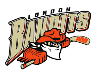 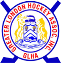 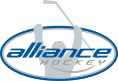 London Bandits Hockey Association  London Bandits Hockey Association  London Bandits Hockey Association  MinutesDate January 14 2020time 7:00 pmNichols arena Meeting called byGRAHAM BABBAGE, PresidentType of meetingRegular Meeting SecretaryLUISA GOULD, SECRETARYWelcomeGRAHAM, Chair welcomed everyone and called the meeting to order at 7:08pm ATTENDANCELisa McIntyre, Gail Moore, Sandi Cheeseman, Sara Hunter, Gary Hunter, Tina Barnes, Allana Watson, Bill Watson, Lisa Ford, Craig Loyst, Don Drown, Michelle Drown, Ryan Hawkins, Jared Campbell, Deric Degagne, Derik Skelton, Vicky Bossenberry, Nancy Putzer, Sara GilmoreACCEPTANCE OF MINUTESMOTION: to accept the following MinutesNovember 12, 2019, Luisa sent the wrong file will have to resend at the next meeting, Dec 02, 2019 Emergency Meeting – Tina Barnes/Sara Hunter passed 20 votesDec 10 2019 Christmas Meeting – Motion to accept Gail and Nancy 20 votes (will bring forth items we couldn’t vote at that meeting at this meeting) PresidentTechnical Director is working on items for the points for the coaches, keep an eye on the website and if you have any suggestion please email Scott knight Recommendation from the CHL – all timekeeper need to put their name on the game sheet, major penalties are not being reported properly so if the timekeeper works with the referee’s and vice versa we can correct these errors at the game.  Championship weekend- Jack is running this for the GLHA and working on ice and getting additional ice as they needed another pad.  North has a new president officially. Matt Bidderman is who has been acclaimed. If you are receiving a few more email and aren’t sure. The GLHA is sending out emails to the association and so check your junk.  They thought it would be just easier this way. Still working on the Atom Pathways program January 25 th Semi Annual Meeting at Four points for the Alliance and members.  Vice PresidentTimekeeping error on the weekend and that was my fault and I apologize for that forgot to communicate with the timekeeper.  We had Chase cover a game for us. Risk ManagemntPolice checks have come in and declarations and he has a list of people in which he doesn’t know whom it belongs too.  Ryan asked do I give it to the registrars to input at this time and will keep a copy of his list in his binder He needs a list of teams /rosters, so he knows he has everyone covered. Gary Hunter will touch base with Registrars and to get these updated quickly. Treasurer report:Tina and I, Gary and Suzanne have met regarding the collection of Registration and the 25000 outstanding and Michelle would like to thank Sue and Gary for the effort with their convenors to get  all this collected.  They are down to about 6000 left. 5000 in financial assistance is down to 2500.00 now. So, if you have other families in need please see Michelle Waiting for Ice bills to come through from teams for January Referee Bill outstanding for tournaments as well. Michelle has a need for equipment and financial assistance for a family. Motion to spend 300.00 for place such as play it again or Herms some research will take place and then offer the parent the gift card. Motion was passed with 20 people Question about Knights Alumni cheque arriving yet?  Michelle doesn’t think so but will look into it. Questions is there more stuff that needs to be filled  out to get the cheque every year.  Michelle isn’t aware of that. Quick Enrolment is changing, and Michelle will Sit with Luisa and Registrars and Budget committee as this will reflect other itemsWe are sending out a Registered letter to a parent to get our funds back and Gary Hunter has asked Luisa for her assistance in this matter, and will have a few more as well. Motion to reduce the cost for 2 new Juvenile player that just come into the season from 325- to 175.00 Discussion- is he rostered, deadline is passed, yesIs he Rowan’ law?  Nope but can get that done. Motion was passed with 20 votes Motion to charge player who returned from a previous injury he is playing up with Midget instead of Minor Midget no room for him. Condensed the team teams Charge him 425.00 for the remainder of the season Motion was passed with 20 votes Motion to allow the award for Karl that was brought up two meetings ago, Questions were asked but we were unable to answer those. Motion is tabled to the next meeting. Secretary/ WebmasterThere has been a suggestion made by the GLHA chair that we strive the importance to the Coach that they need to ensure that the Game has been uploaded, missing game sheets are happening and deleted game sheets etc.   This would take the ownness of the timekeeper who may have 3 games and forget about doing it. Sarah asked to be put on the notifications so she can also check them. Luisa will try to see If there is a spot for that. REGISTRATIONREGISTRATIONAll rosters from Minor Novice to Midget are complete and approved. Initiation and Juvenile Roster are not yet fully.  Some outstanding items on them. Select Rosters for Peewee and Minor Midget are also in and approvedMD All rosters have been approved for quite some time.  Some additions for AP’s done before the Jan 10 cut-off date but all are approved. Still working on outstanding payments to date. Gary has informed all families in HL who are outstanding that as of the 17th they could be removed off the ice Suzanne has also contact with MD and Mustangs who may have outstanding balances as well. Gary and Michelle and I met together to discuss families in house league that can benefit from money allocated to help in need families. There are also MD parents that are struggling, and Tina will meet with Sue to discuss whom can benefit from the most. Not much to do Audit reports, Final numbers for alliance for players teams. They should be asking for that within the next month or so. All rosters from Minor Novice to Midget are complete and approved. Initiation and Juvenile Roster are not yet fully.  Some outstanding items on them. Select Rosters for Peewee and Minor Midget are also in and approvedMD All rosters have been approved for quite some time.  Some additions for AP’s done before the Jan 10 cut-off date but all are approved. Still working on outstanding payments to date. Gary has informed all families in HL who are outstanding that as of the 17th they could be removed off the ice Suzanne has also contact with MD and Mustangs who may have outstanding balances as well. Gary and Michelle and I met together to discuss families in house league that can benefit from money allocated to help in need families. There are also MD parents that are struggling, and Tina will meet with Sue to discuss whom can benefit from the most. Not much to do Audit reports, Final numbers for alliance for players teams. They should be asking for that within the next month or so. ICe ConvenorICe ConvenorNothing to reportNothing to reportVP of Competitive VP of Competitive 29 MD owing and 15 Mustangs owing have paid minus 2 MD finishing their arrangements one doesn’t want tot deal with her on the issue at hand. 4 Mustangs finishing up arrangements they made with me Some parents not wanting to deal with Sue re the issue of money owing and they are ignoring her requests. 29 MD owing and 15 Mustangs owing have paid minus 2 MD finishing their arrangements one doesn’t want tot deal with her on the issue at hand. 4 Mustangs finishing up arrangements they made with me Some parents not wanting to deal with Sue re the issue of money owing and they are ignoring her requests. Vp Of HouseLeague TEAMSSome minor issues with teams but working to settle some of the issues Sat with Registrar and Michelle to help with people owing money Gary is sending a letter to parents whom owe money with Luisa’ s help/Tina’s helpMinor Midget 29 and Oakridge 29 will be at the game to watch the behaviour with these teams this Thursday Some minor issues with teams but working to settle some of the issues Sat with Registrar and Michelle to help with people owing money Gary is sending a letter to parents whom owe money with Luisa’ s help/Tina’s helpMinor Midget 29 and Oakridge 29 will be at the game to watch the behaviour with these teams this Thursday IP Director Jared is also looking for 3 goalie sets of equipment; he is going to meet up with Craig to see what they have.  We may need to order some more; he will bring up at the next meeting if he can’t get any. Motion on the floor to purchase 3 goalies set of equipment Discussion that we keep the goalie equipment locked up and here, so we don’t have to replace it next year. He said he is already doing that. Motion was passed with 20 people. Player Development19 players for IP thus far, discussion about what about kids who want to enter part way can we give them a pro rated for the sessions missed. The board agreed this could happen.  Jared was going to share and perhaps increase our IP numbers.  Player will pay full price and Michelle will reimburse the one or two sessions at that cost. Equipment Director Replaced a couple of Jerseys for players need to remind coaches they are not for practices only games.   Tournament Director We had 156 team come through the weekend and we did the best we could with the amount of staff available. From board being away and ill and others just not helping out it may it difficult at times when decisions needed to be made and we needed bodies. We counted on parents, and past board members whom came to our rescue and some of our family members who gave up their weekend for the Bandits.  Without these people we could have not made it through the weekend.  We had Carling go down in the middle of Saturday afternoon, but thanks to Lindsay and Sandy and Bill Watson and the Moore’s who jumped in and helped us out.  We managed through that hiccup. We had a couple of teams that didn’t AP players properly and we dealt with that.  We really need to look at how we do this as we are burning staff out and the same staff.  If you can’t give up your Friday come do 4 hours Friday night or Saturday day or night, or even Sunday.   We give to the kids and maybe the parents have to give back …  We had some amazing compliments from many teams and especially the Elmore’s whom were touched by our effort once again to honour their son.  They were impressed we fixed the trophy that was broken. Luisa has made sure this year’s winner plaque is made up so we can add to it every year. Directors At largeRound up/Dance is the next on the agendaApril 18 is the date IP knight /bandit’s afternoon with knights January 26 2 pm lets push the word to sell the tickets. Esso awards ordered, update on the Bantam- Juvenile awards need to be done ahead of timeIP awards done on the Friday night or an event at Nichols for them 2 players of ours got injured in the tournament and we should send a get-well card to the players Board member injured in an accident please send a get well Another board member has some health issues please send a get well wishes New Business Setting up the Constitution Committee – please let us know Sarah Hunter, Tina Barnes, Gary Hunter. Luisa will type the notes and send out dates to members and ask for suggestions to bring forth will happen on Tuesdays  its due March 31st  Please check your roles  if you are suppose to be on these committee’s that you sit on them. Budget committee- due before the AGM  Nomination committee/elections- Luisa and Robert will head this up anyone else please let Luisa know or if you want to run for something please let Luisa know or nominate someone once it set upMemorials’ – perhaps we need to ask our memorial if they are interested in a special division etc. in case our numbers don’t run the same as this year. Luisa suggested that the Neil Barker would like to be minor Midget as that is the year that Neil Coached Zach and they won two years in a row.  Jayden parents like the atom because that is the year he passed away.   We will reach out to Gail and ask her as well.   Maybe we only offer for 5 years and give an opportunity for others as well. Dodge Caravan Sponsorship- When will the teams get the money from the sponsorship?  Michelle asked Don to answer that question.   The sponsorship is supposed to be for the kids and the board has been doing all these years as a regular sponsorship, that isn’t clear. We paid for free tournament and reduced the Novice costs based on this sponsorship. There seems to be some confusion.  Some clarification is needed as other organizations in London run it the same way and the GLHA sets registration cost.  We will have to verify with the GLHA and then make a decision.   Derick is out of pocket 80.00 for the pins, receipt can be handed in to Michelle to reimburse he has decided to wait till he gets clarification. Old businessUpdate on meeting with the parent, there were issues we couldn’t resolve, we offered parent a refund partially for the rest of the season. We offered an appeal to the GLHA.  Although the parent wasn’t happy with the situation he was satisfied with our November minutes as were presented to him. adjournmentMOTION “That the meeting be adjourned.” (G Hunter, Drown) at 9:10 pm 